LECTURES OBLIGATÒRIES   DEPARTAMENT D’ANGLÈS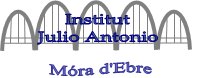 CURS 2016-171r ESO:  All About Britain. Burlington Activity Readers. 	ISBN 97899634854822n ESO:  The Incredible Journey. Burlington Activity Readers.  ISBN 97899634874313r ESO: A Sherlock Holmes Collection. Burlington Activity.  ISBN 97899634888104t ESO:  All About South Africa. Burlington Activity Readers.  ISBN 97899634877141r BAT: Oliver Twist. Burlington International Readers.  ISBN 97899635127202n BAT: Wuthering Heights. Burlington International Readers.  ISBN 9789963511792